УКАЗГЛАВЫ ЧУВАШСКОЙ РЕСПУБЛИКИОБ УВЕДОМЛЕНИИ ПРЕДСТАВИТЕЛЯ НАНИМАТЕЛЯО ФАКТАХ ОБРАЩЕНИЯ В ЦЕЛЯХ СКЛОНЕНИЯ ЛИЦА, ЗАМЕЩАЮЩЕГОДОЛЖНОСТЬ ГОСУДАРСТВЕННОЙ ГРАЖДАНСКОЙ СЛУЖБЫЧУВАШСКОЙ РЕСПУБЛИКИ РУКОВОДИТЕЛЯ ОРГАНАИСПОЛНИТЕЛЬНОЙ ВЛАСТИ ЧУВАШСКОЙ РЕСПУБЛИКИ,К СОВЕРШЕНИЮ КОРРУПЦИОННЫХ ПРАВОНАРУШЕНИЙВ соответствии с частью 5 статьи 9 Федерального закона "О противодействии коррупции" постановляю:1. Утвердить:Порядок уведомления представителя нанимателя о фактах обращения в целях склонения лица, замещающего должность государственной гражданской службы Чувашской Республики руководителя органа исполнительной власти Чувашской Республики, к совершению коррупционных правонарушений (приложение N 1);перечень сведений, содержащихся в уведомлении представителя нанимателя о фактах обращения в целях склонения лица, замещающего должность государственной гражданской службы Чувашской Республики руководителя органа исполнительной власти Чувашской Республики, к совершению коррупционных правонарушений (приложение N 2).2. Настоящий Указ вступает в силу через десять дней после дня его официального опубликования.ГлаваЧувашской РеспубликиМ.ИГНАТЬЕВг. Чебоксары18 мая 2016 годаN 56УтвержденУказом ГлавыЧувашской Республикиот 18.05.2016 N 56(приложение N 1)ПОРЯДОКУВЕДОМЛЕНИЯ ПРЕДСТАВИТЕЛЯ НАНИМАТЕЛЯО ФАКТАХ ОБРАЩЕНИЯ В ЦЕЛЯХ СКЛОНЕНИЯ ЛИЦА, ЗАМЕЩАЮЩЕГОДОЛЖНОСТЬ ГОСУДАРСТВЕННОЙ ГРАЖДАНСКОЙ СЛУЖБЫЧУВАШСКОЙ РЕСПУБЛИКИ РУКОВОДИТЕЛЯ ОРГАНАИСПОЛНИТЕЛЬНОЙ ВЛАСТИ ЧУВАШСКОЙ РЕСПУБЛИКИ,К СОВЕРШЕНИЮ КОРРУПЦИОННЫХ ПРАВОНАРУШЕНИЙ1. Настоящий Порядок определяет процедуру уведомления Главы Чувашской Республики о фактах обращения в целях склонения лица, замещающего должность государственной гражданской службы Чувашской Республики руководителя органа исполнительной власти Чувашской Республики (далее - гражданский служащий), к совершению коррупционных правонарушений, организации проверки сведений, содержащихся в уведомлении представителя нанимателя о фактах обращения в целях склонения гражданского служащего к совершению коррупционных правонарушений (далее - уведомление), и регистрации уведомления.2. Уведомление составляется в письменной форме на имя Главы Чувашской Республики и передается лично или любым доступным средством связи в Управление Главы Чувашской Республики по вопросам противодействия коррупции (далее - Управление) незамедлительно, как только гражданскому служащему стало известно о фактах обращения в целях склонения его к совершению коррупционных правонарушений.(в ред. Указов Главы ЧР от 04.03.2019 N 24, от 29.04.2020 N 127, от 05.08.2021 N 117)При нахождении гражданского служащего в командировке, отпуске либо вне пределов места прохождения государственной гражданской службы Чувашской Республики (далее - гражданская служба) по иным основаниям, установленным законодательством Российской Федерации, гражданский служащий обязан любым доступным средством связи уведомить Главу Чувашской Республики о фактах обращения в целях склонения его к совершению коррупционных правонарушений, а в день прибытия к месту прохождения гражданской службы, за исключением выходных и нерабочих праздничных дней, оформить соответствующее уведомление в письменной форме.3. В уведомлении указываются сведения, предусмотренные перечнем сведений, содержащихся в уведомлении представителя нанимателя о фактах обращения в целях склонения лица, замещающего должность государственной гражданской службы Чувашской Республики руководителя органа исполнительной власти Чувашской Республики, к совершению коррупционных правонарушений, утвержденным данным Указом.К уведомлению прилагаются все имеющиеся материалы, подтверждающие факты обращения в целях склонения гражданского служащего к совершению коррупционных правонарушений.4. Управление регистрирует уведомление в журнале регистрации уведомлений о фактах обращения в целях склонения лица, замещающего должность государственной гражданской службы Чувашской Республики руководителя органа исполнительной власти Чувашской Республики, к совершению коррупционных правонарушений (далее - журнал регистрации) в день его поступления, за исключением выходных и нерабочих праздничных дней.(в ред. Указов Главы ЧР от 04.03.2019 N 24, от 29.04.2020 N 127, от 05.08.2021 N 117)Листы журнала регистрации должны быть пронумерованы, прошнурованы и скреплены гербовой печатью Администрации Главы Чувашской Республики.В журнале регистрации должны быть отражены следующие сведения:порядковый номер, присвоенный уведомлению;дата и время принятия уведомления;фамилия, имя, отчество гражданского служащего, заполнившего уведомление, замещаемая им должность гражданской службы;фамилия, инициалы должностного лица, зарегистрировавшего уведомление.5. Уведомление в течение одного рабочего дня со дня его регистрации передается Управлением на рассмотрение Главе Чувашской Республики с целью последующей организации проверки содержащихся в нем сведений.(в ред. Указов Главы ЧР от 04.03.2019 N 24, от 29.04.2020 N 127, от 05.08.2021 N 117)6. Проверка сведений, содержащихся в уведомлении (далее - проверка), проводится Управлением в течение 10 рабочих дней со дня приятия Главой Чувашской Республики решения, указанного в пункте 5 настоящего Порядка.(в ред. Указов Главы ЧР от 04.03.2019 N 24, от 29.04.2020 N 127, от 05.08.2021 N 117)7. По окончании проверки материалы проверки представляются Управлением Главе Чувашской Республики для принятия решения о направлении информации в правоохранительные органы.(в ред. Указов Главы ЧР от 04.03.2019 N 24, от 29.04.2020 N 127, от 05.08.2021 N 117)8. Управление в течение пяти рабочих дней со дня принятия решения Главой Чувашской Республики письменно уведомляет об этом гражданского служащего, представившего уведомление.(в ред. Указов Главы ЧР от 04.03.2019 N 24, от 29.04.2020 N 127, от 05.08.2021 N 117)УтвержденУказом ГлавыЧувашской Республикиот 18.05.2016 N 56(приложение N 2)ПЕРЕЧЕНЬСВЕДЕНИЙ, СОДЕРЖАЩИХСЯ В УВЕДОМЛЕНИИПРЕДСТАВИТЕЛЯ НАНИМАТЕЛЯ О ФАКТАХ ОБРАЩЕНИЯ В ЦЕЛЯХСКЛОНЕНИЯ ЛИЦА, ЗАМЕЩАЮЩЕГО ДОЛЖНОСТЬ ГОСУДАРСТВЕННОЙГРАЖДАНСКОЙ СЛУЖБЫ ЧУВАШСКОЙ РЕСПУБЛИКИ РУКОВОДИТЕЛЯ ОРГАНАИСПОЛНИТЕЛЬНОЙ ВЛАСТИ ЧУВАШСКОЙ РЕСПУБЛИКИ,К СОВЕРШЕНИЮ КОРРУПЦИОННЫХ ПРАВОНАРУШЕНИЙ1. Фамилия, имя, отчество государственного гражданского служащего Чувашской Республики (далее - гражданский служащий), заполняющего уведомление представителя нанимателя о фактах обращения в целях склонения лица, замещающего должность государственной гражданской службы Чувашской Республики руководителя органа исполнительной власти Чувашской Республики, к совершению коррупционных правонарушений (далее - уведомление), замещаемая им должность государственной гражданской службы Чувашской Республики.2. Все известные сведения о лице (лицах), склоняющем(их) гражданского служащего к коррупционному правонарушению (фамилия, имя, отчество, должность и т.д.).3. Сущность предполагаемого коррупционного правонарушения (злоупотребление служебным положением, дача взятки, получение взятки, злоупотребление полномочиями, коммерческий подкуп либо иное незаконное использование физическим лицом своего должностного положения вопреки законным интересам общества и государства в целях получения выгоды в виде денег, ценностей, иного имущества или услуг имущественного характера, иных имущественных прав для себя или для третьих лиц либо незаконное предоставление такой выгоды указанному лицу другими физическими лицами, совершение указанных деяний от имени или в интересах юридического лица).4. Способ склонения к совершению коррупционного правонарушения (подкуп, угроза, обещание, обман, насилие и т.д.).5. Время, дата, место склонения к совершению коррупционного правонарушения.6. Обстоятельства склонения к совершению коррупционного правонарушения (телефонный разговор, личная встреча, почтовое отправление и т.д.).7. Дата, время заполнения уведомления.8. Подпись гражданского служащего, заполнившего уведомление.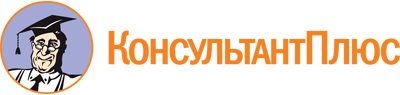 Указ Главы ЧР от 18.05.2016 N 56
(ред. от 05.08.2021)
"Об уведомлении представителя нанимателя о фактах обращения в целях склонения лица, замещающего должность государственной гражданской службы Чувашской Республики руководителя органа исполнительной власти Чувашской Республики, к совершению коррупционных правонарушений"
(вместе с "Порядком...")Документ предоставлен КонсультантПлюс

www.consultant.ru

Дата сохранения: 14.03.2024
 18 мая 2016 годаN 56Список изменяющих документов(в ред. Указов Главы ЧР от 04.03.2019 N 24, от 29.04.2020 N 127,от 05.08.2021 N 117)Список изменяющих документов(в ред. Указов Главы ЧР от 04.03.2019 N 24, от 29.04.2020 N 127,от 05.08.2021 N 117)